Veselību- stipru kā riekstu!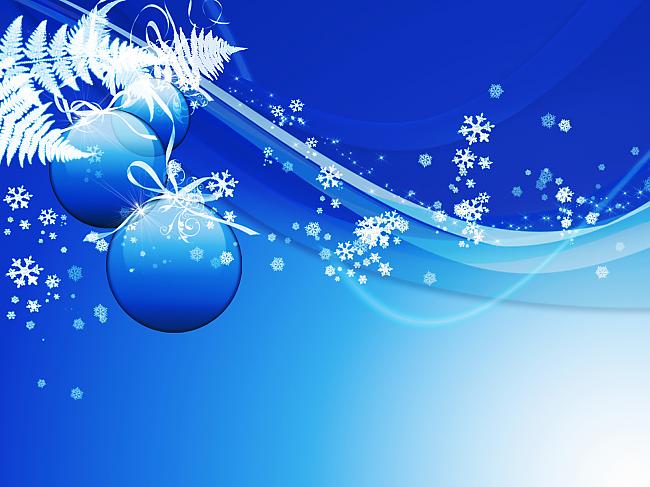 Laimi- saldu kā medus!Mīlestību- kā tikko plūktu ābolu!Prieku- krāsainu, daudzveidīgu kā zvaigzni!Pārticību-  tik daudz naudiņas, cik eglītei skujas!Draudzību- noturīgu kā  citrona garša!Cerību- piepildījumu!!!!Priecīgus  Ziemassvētkus!